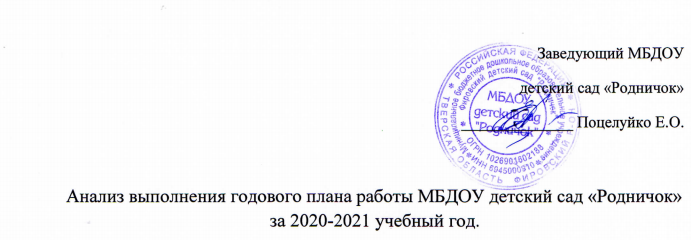 Информационная справкаОбщая характеристика   дошкольного образовательного учреждения.Муниципальное бюджетное дошкольное образовательное учреждение Фировский детский сад «Родничок»(МБДОУ детский сад «Родничок») далее МБДОУДата открытия – 1 июля  1981 года. 26.06.2020 года реорганизован путём присоединения к нему МДОУ детский сад «Ласточка» комбинированного вида.Адрес:Тверская область., Фировский район, п. Фирово, ул. Комсомольская, д.6, ул.    Совхозная, д. 4Телефон: 3-16-55Режим работы: 5 – дневный.  Часы работы   7:45–18:15.Заведующий МБДОУ – Поцелуйко Елена Олеговна. Заместитель заведующего по АХЧ – Кутузова Светлана ЕвгеньевнаСтарший воспитатель – Иванова Ольга Викторовна. Медсестра – Дальман Татьяна Алексеевна.Структура управлением МБДОУУправление МБДОУ осуществляется в соответствии с  Конституцией Российской Федерации, Законами Российской Федерации, Указами Президента Российской Федерации, постановлениями Правительства Российской Федерации, постановлениями и распоряжениями  Главы Фировского района, приказами Министерства образования Тверской области, Уставом МБДОУ.Структура и количество групп.В 2020-2021 учебном году в МБДОУ функционировало 7 групп. На конец учебного года численность контингента воспитанников составила 97 детей, из них:I младшая группа для детей от 1 до 3 лет – 16 человек,II младшая группа для детей от 3 до 4 лет – 13 человек,средняя группа для детей от 4 до 5 лет – 14 человека,старшая группа для детей от 5 до 6 лет – 20 человек,подготовительная  группа для детей от 6 до 7 лет – 17 человек.Смешанная младшая группа дети о 2 до 4 лет – 9 человекСмешанная старшая группа для детей от 4 до 6 лет – 8 человекАнализ работы МБДОУ детский сад «Родничок» за 2020-2021 учебный годЦелью учреждения является создание условий для реализации гарантированного гражданам Российской Федерации права на получение общедоступного и бесплатного дошкольного образования. Основными направлениями деятельности МДОУ являются:•	обеспечение условий социальной адаптации;•	осуществление интеллектуального, социально-личностного, художественно-эстетического и физического развития ребёнка в соответствии с реализуемой программой;•	создание оптимальных условий для охраны и укрепления физического и психического здоровья детей;•	взаимодействие с семьёй для обеспечения полноценного развития ребёнка.Образовательная деятельность в МБДОУ организована в соответствии Федеральным законом от 29.12.2012 № 273-ФЗ «Об образовании в Российской Федерации», ФГОС дошкольного образования, СП 2.4.3648-20 «Санитарно-эпидемиологические требования к организациям воспитания и обучения, отдыха и оздоровления детей и молодёжи»Образовательная и воспитательная деятельность ведётся на основании утверждённой  Основной образовательной программы  Муниципального бюджетного дошкольного образовательного учреждения Фировский детский сад «Родничок», разработанной  в соответствии с Федеральным законом от 29 декабря 2012 г. № 273-ФЗ «Об образовании в Российской Федерации» и Федеральным государственным образовательным стандартом дошкольного образования   (Приказ № 1155 от 17 октября 2013 года),  и сформированной на основе Примерной общеобразовательной программы дошкольного образования «От рождения до школы» под редакцией Н.Е.Вераксы, Т.С.Комаровой, М.А.ВасильевойВоспитательная работаЧтобы выбрать стратегию воспитательной работы, в 2020 году проводился анализ состава семей воспитанников.Характеристика семей по составуХарактеристика семей количеству детейОбщее количество детей: 97Из них:Девочек  - 45Мальчиков – 52 Воспитательная работа строится с учетом индивидуальных особенностей детей, с использованием разнообразных форм и методов, в тесной взаимосвязи воспитателей, специалистов и родителей. Детям из неполных семей уделяется большее внимание в первые месяцы после зачисления в МБДОУ. Воспитатели индивидуально подходили к каждому ребёнку исходя из уклада жизнедеятельности детей в семье, их индивидуальных потребностей и особенностей.Работа коллектива МБДОУ в 2020-2021 учебном году была направлена на решение следующих задач:1.	Повышение качества речевого развития детей через все виды деятельности2.	Укрепление и сохранение здоровья детей дошкольного возраста путём поднятия на более высокий уровень системы физкультурно-оздоровительных мероприятий (утренняя гимнастика, закаливание, физкультурные досуги и др.), и  работы по формированию здорового образа жизни у детей и их родителей.Содержание и организация образовательного процесса в детском саду регламентировалась перспективно-календарными планами педагогов, сеткой НОД и режимом дня для каждой возрастной группы.Образовательный процесс в МБДОУ осуществлялся в соответствии с Основной образовательной программой МБДОУ детский сад «Родничок» (ООП МБДОУ). ООП МБДОУ включает в себя  пять  направлений: «Физическое развитие», «Познавательное развитие», «Речевое развитие», «Художественно-эстетическое развитие», «Социально-коммуникативное развитие», все разделы направлены на  разностороннее развитие детей с учетом их возраста и индивидуальных и творческих особенностей. Образовательная программа МБДОУ, реализуется по всем направлениям  детской  деятельности: игровой,  коммуникативной, трудовой, познавательно-исследовательской, а так же  продуктивной, музыкально-художественной, чтения художественной литературы.  Образовательный процесс в детском саду позволяет создать  все  условия для максимального,  развития ребенка.2.1. Кадровый состав                          Детский сад укомплектован педагогами на 100 процентов согласно штатному расписанию. Всего работают 44 человека. Педагогический коллектив МБДОУ насчитывает 14 педагогов. Соотношение воспитанников, приходящихся на 1 взрослого:—	 воспитанник/педагоги - 7/1;—	 воспитанники/все сотрудники - 2/1.Анализ кадрового обеспечения:  В связи с ухудшением качества речевого развития детей, в учреждении необходима ставка логопеда2.2. Анализ методической работы. Методическая работа в 2020-2021 году была направлена на выполнение поставленных задач и их реализацию через все виды деятельности. При планировании методической работы детского сада, педагогический коллектив стремился использовать те формы работы, которые позволили бы решать проблемы и задачи, стоящие перед МБДОУ.  В методической работе МБДОУ использовались следующие формы:•	педагогические советы•	педагогические часы•	семинары•	работа по самообразованию педагогов•	методические консультации•	административные совещания•	взаимопосещение мероприятийоткрытые занятия для педагоговС целью выполнения годового плана в МДОУ была выполнена следующая методическая работа:Одной из основных форм методической работы является педагогический совет. В 2020-2021 году было проведено  5 педагогических советов.   На первом установочном педсовете были  подведены итоги ЛОР, принят годовой план работы МБДОУ на учебный год,  Основная образовательная программа МБДОУ, документы регламентирующие организацию и ведение воспитательно-образовательной деятельности, план повышения квалификации педагогических работников, планы по самообразованию педагогов. Второй педагигический совет был проведен  по 1 годовой задаче:- Повышение качества речевого развития детей через все виды деятельностиТретий педагогический совет проведён по 2 годовой задаче- Укрепление и сохранение здоровья детей дошкольного возраста путём поднятия на более высокий уровень системы физкультурно-оздоровительных мероприятий (утренняя гимнастика, закаливание, физкультурные досуги и др.), и  работы по формированию здорового образа жизни у детей и их родителей.На четвёртом педагогическом совете старший воспитатель Иванова О.В. познакомила педагогов с отчётом по самообследованию.На пятом педагогическом совете были подведены итоги работы МБДОУ за 2020-2021 учебный годНа каждом Педагогическом Совете были приняты решения по выполнению намеченных задач. На заседаниях Педагогических советах воспитатели делились опытом работы по направлениям. Педсоветы имеют своей целью активизировать педагогов на решение поставленных задач, раскрытие творческого потенциала.С целью повышения профессионального мастерства педагогов были организованы и проведены педагогические часы и консультации:- «Организация работы по самообразованию, как условие повышения профессиональной компетенции педагогов МБДОУ»,- «Организация РППС в ДОУ по экологическому воспитанию;- «Сказкотеропия- как один из методов развития речи детей»;- «РППС в группах ДОУ».Проведена деловая игра «Экологический калейдоскоп»В методическом кабинете систематически оформляется информация,  направленная на повышение профессионального уровня педагогов. Это консультации, памятки, рекомендации. С целью отслеживания результативности педагогического процесса в 2020-2021 учебном году были проведены следующие виды контроля:Тематический контроль:№1 Тема: «Эффективность работы по речевому развитию в  МБДОУ»Цель: Определение эффективности воспитательно-образовательной работы в МБДОУ по развитию речи детей, путём всестороннего обследования воспитательно-образовательного процессаЗадачи:- изучить состояние организации воспитательно-образовательной работы по развитию речи детей в в старшей и подготовительной группах;- оценка эффективности методов и приемов работы с детьми;- оценка развивающей предметно-пространственной среды, условий для развития речевой активности, социально-коммуникативного развития детей в группе.- изучение взаимодействия с родителями по вопросам речевого развития дошкольников.Дата проведения: 9-20 ноября 2020 года№ 2 Тема:  «Изучение опыта    работы педагогов ДОУ  по  привитию  навыков здорового образа жизни  у детей младшего и среднего возраста ».Дата проведения: с 01.02.2021 г по 12.02.2021 г.Группы:Младшая и средняя группыЦель: 1. Определить уровень организации физкультурно-оздоровительной работы в группах ДОУ2. Изучить состояние воспитательно-образовательной работы  с детьми по проблеме, проанализировать систему работы педагогов по использованию здоровьесберегающих технологий в совместной деятельности с детьми и родителями, выявить  умение воспитателей творчески подходить к данному вопросу, используя нетрадиционные формы взаимодействия и сотрудничества с родителями.3. Оценить условия (среду, ежим, нагрузку, двигательный режим) пребывания детей в ДОУ по критерию «здоровьесбережение», дать оценку состоянию предметно-развивающей среды в  группах детского  сада, способствующей развитию  у детей умений и навыков, способствующих   здоровому образу жизни.4.Определить перспективы деятельности педагогического коллектива по дальнейшему применению разнообразных видов здоровьесберегающих технологий в организованной образовательной  деятельности с детьмиВ течении года старшим воспитателем проводился оперативный контроль по следующим направлениям:- Санитарное состояние помещений группы- Охрана жизни и здоровья дошкольников- Выполнение режима дня- Организация питания в группе- Организация совместной деятельности по воспитанию КГН и культуры поведения - Организация совместной и самостоятельной деятельности в утренний период времени - Организация совместной и самостоятельной деятельности во второй половине дня - Подготовка воспитателя к НОД- Планирование ВОР с детьми- Оформление и обновление информации в уголке для родителей- Проведение родительских собраний, других форм организации работы с родителями- Организация и проведение НОД - Организация прогулки- Материалы и оборудование для реализации ОО "Познавательное развитие»- Материалы и оборудование для реализации ОО "Художественно-эстетическое развитие "- Материалы и оборудование для реализации ОО "Социально-коммуникативное  развитие "- Материалы и оборудование для  реализации ОО "Речевое развитие "- Материалы и оборудование для  реализации ОО "Физическое  развитие "Оперативный контроль проводился в соответствии с утверждённой на начало года циклограммой.Итоги всех видов контроля обсуждались на Педагогических советах МБДОУ и педагогических часах. Нарушения и замечания, выявленные в ходе контроля, устранены.В дошкольном учреждении практикуется такой вид работы, как взаимопосещение и открытые просмотры внутри сада.Открытые просмотры занятий позволяют воспитателям увидеть, как работают коллеги, использовать их позитивный опыт, осознать свои недочеты. Кроме того, педагоги учатся проводить самоанализ и анализ просмотренных занятий, что позволяет педагогам не только увидеть свои ошибки  и ошибки  коллег, а и выбрать оптимальные варианты их решения. В 2020-2021 учебном году были проведены следующие открытые занятия  и взаимопосещения:- Занятие по развитию речи в средней группе «Путешествие по сказкам», воспитатель Коломенская Н.В.- Занятие по развитию речи «Звуковая культура речи», воспитатель Сергеева Е.В.- Организация и проведение утренней гимнастики, воспитатель Жигарёва Е.В.- НОД аппликация «Полёт на луну», воспитатель Монахова С.Н.- Занятие по развитию речи»Составление рассказа по картинке» Собака со Щенятами», воспитатель Горькова С.Ю.- НОД лепка «Лепим куличики», воспитатель Никонорова И.А.- НОД по развиию речи (звуковая культура речи). Звук «Ц», воспитатель Коломенская Н.В.Воспитатели ответственно подошли к подготовке и проведению открытых просмотров. После занятий был проведён анализ, озвучены замечания и в процессе обсуждения определены методы и приёмы, с помощью которых воспитатели в дальнейшем более качественно смогут проводить образовательную деятельность.В течение учебного года педагоги учреждения принимали активное участие в работе районного методического объединения «Мастерская педагогического опыта». В рамках плана РМО, педагогическими работниками МБДОУ были подготовлены и проведены следующие мероприятия:- Семинар «Познавательно-исследовательская деятельность дошкольников в условиях реализации ФГОС ДО», воспитатель Коломенская Н.В.- Мастер-класс для педагогов на тему «Экспериментальная деятельность. Как средство развития познавательной активности у детей дошкольного возраста», старший воспитатель Иванова О.В.Выступления для педагогов по темам:- «Экологическое воспитание в ДОУ в соответствии с ФГОС ДО», воспитатель Коломенская Н.В.- «Организация ПРС по экологическому воспитанию в ДОУ в соответствии с требованиями ФГОС ДО», старший воспитатель Иванова О.В.-Деловая игра –викторина «Экологический калейдоскоп», воспитатель Коломенская Н.В.- Презентация «Организация работы по ИЗО деятельности в ДОУ в соответствии с требованиями ФГОС», старший воспитатель Иванова О.В.- Мастер-класс по конструированию из бумаги «Игрушки-самоделки». Воспитатель Монахова С.Н.Одной из главных задач методической работы – создание эффективных условий для развития педагога и педагогического коллектива. Поиск эффективных методов и приемов в работе.  Педагоги постоянно повышают свой профессиональный уровень, эффективно участвуют в работе методических объединений, знакомятся с опытом работы своих коллег и других дошкольных учреждений, а также самообразовываются. Все это в комплексе дает хороший результат в организации педагогической деятельности и улучшении качества образования и воспитания дошкольников.В МБДОУ в 2019-2020 у.г. были использованы следующие методы:курсы повышения квалификации в соответствии с ФГОС ДО; участие воспитателей и специалистов в конкурсах и других мероприятиях;тематические педагогические советы;самообразование;открытые мероприятия и их самоанализ;консультации, семинары-практикумы, мастер – классы;В 2020- 2021 учебном году аттестован 1 педагог на 1 квалификационную категорию.6 педагогов прошли курсы повышения квалификации в ООО «Центр непрерывного образования и инноваций» г. С-Петербург.по следующим программам:По итогам прохождения КПК, все педагоги подготовили и провели с коллегами семинары по темам курсов, что повысило профессиональный уровень всего педагогического коллектива.Участие педагогов и детей МБДОУ  в конкурсах,  выставках.Анализируя методическую работу детского сада за 2020-2021 учебный год, было отмечено, что коллектив выполнил поставленные задачи на этот период. Решение задач педагогический коллектив осуществлял целостно, через систему воспитания и обучения. Недостаточно было организовано повышение квалификации педагогов через семинары, семинары-практикумы, круглые столы и другие формы.2.3. Анализ работы по укреплению и сохранению здоровья воспитанников  В детском саду созданы благоприятные условия для физкультурно-оздоровительной работы с детьми: физкультурный зал, совмещенный с музыкальным, физкультурные уголки в каждой группе.Анализ заболеваемости в ДОУ проводится ежемесячно и ежеквартально. Воспитатели в группах ведут экраны заболеваемости и отслеживают количество дней, пропущенных по болезни и по прочим причинам.Медицинская работа проводилась целенаправленно. В комплексе оздоровления проводились лечебно-профилактические мероприятия по предупреждению, распространения заболеваний ОРВИ и гриппа: кварцевание, осуществлялся  контроль за физическим состоянием детей, закаливающие процедуры, прогулки, утренняя гимнастика, физкультурные занятия 3 раза в неделю (один раз на открытом воздухе), обязательное соблюдение в группах температурного режима, влажная уборка два раза в день, проветривание,  проведение профилактических прививок, ежедневное свежее полноценное, калорийное питание, проведение С витаминизации третьего блюда. В связи с напряжённой эпидемиологической ситуацией и чтобы не допустить распространения коронавирусной инфекции, администрация МБДОУ ввела в 2020 году дополнительные ограничительные и профилактические меры в соответствии с СП 3.1/2.4.3598-20:—	 ежедневный усиленный фильтр воспитанников и работников - термометрию с помощью бесконтактных термометров и опрос на наличие признаков инфекционных заболеваний. Лица с признаками инфекционных заболеваний изолируются, а детский сад уведомляет территориальный орган Роспотребнадзора;—	 еженедельную генеральную уборку с применением дезинфицирующих средств, разведенных в концентрациях по вирусному режиму;—	 ежедневную влажную уборку с обработкой всех контактных поверхностей, игрушек и оборудования дезинфицирующими средствами;—	 дезинфекцию посуды, столовых приборов после каждого использования;—	 бактерицидные установки в групповых комнатах;—	 частое проветривание групповых комнат в отсутствие воспитанников;—	 проведение всех занятий в помещениях групповой ячейки или на открытом воздухе отдельно от других групп;—	 требование о заключении врача об отсутствии медицинских противопоказаний для пребывания в детском саду ребенка, который переболел или контактировал с больным СОVID-19.Оздоровительная работа осуществляется по следующим направлениям:•	Соблюдение режима дня•	Учет гигиенических требований•	Утренняя гимнастика•	Выполнение двигательного режима в группе и на прогулке•	Закаливающие мероприятия.В течение года в группах проводились дни здоровья, спортивно-развлекательные мероприятия в зале и на свежем воздухе. Проводилась санитарно-просветительская работа с родителями. Дети подготовительной группы принимали участие в соревнованиях. Один раз в месяц проводили спортивные развлечения, досуги, спортивно – музыкальные праздники. В феврале были проведены праздники ко Дню защитника Отечества. По результатам анализа выявлено небольшое уменьшение заболеваемости воспитанников МБДОУ. Но показатель остаётся высоким,  поэтому стоит обратить больше внимание на мероприятия направленные на укрепление и сохранение здоровья, разработать комплекс мероприятий по укреплению здоровья воспитанников, привитию здорового образа жизни.Показатели заболеваемости   В целом  состояние здоровья воспитанников детского сада  находится в удовлетворительном уровне. С первой группой здоровья детский сад посещает 43 детей, со второй группой здоровья 42 детей, с третьей группой и  четвертой группой в ДОУ детей нет. Подавляющее большинство детей имеют 1 группу здоровья и II группу здоровья, то есть являются условно здоровыми Распределение обследованных воспитанников детского сада по группам здоровья (по итогам медицинского осмотра)В 2020 году медицинский осмотр не проводился в связи с эпидемиологической ситуацией.2.4. Дополнительная работой по развитию творческих и спортивных интересов детей.В течении года воспитанники посещали секции и кружки как в дошкольном учреждении, так и в рамках сетевого взаимодействия.Наше дошкольное образовательное учреждение ставит перед собой следующие задачи:•выполняя социальный заказ родителей, обеспечить индивидуальный маршрут развития каждого ребенка;•создать детям все условия для получения дополнительного образования.С целью реализации этих задач наш детский сад взаимодействует со следующими учреждениями дополнительного образования:  МУК Фировский РДК, МКУДО Фировская  ДЮСШ.22 ребёнка (9 – средняя группа, 8 – старшая группа, 3 – подготовительная группа) посещают танцевальный кружок. Руководитель Готина И.В., сотрудник МУК Фировский РДК. В начале года 12 детей подготовительной группы посещали баскетбольную секцию. Руководитель Сулейманов В.Б.,  МКУДО Фировская  ДЮСШ.  В связи с ограничительными мерами работа кружка прекратилась.В МБДОУ организована работа кружковой деятельности. 100% воспитанников посещают бесплатные кружки, которые ведут педагоги  дошкольного учреждения.Информация об охвате обучающихся дополнительной работой по развитию творческих и спортивных интересов 2020 – 2021 у.г.2.5. Анализ взаимодействия с социумом.В 2020-2021 учебном году МБДОУ были заключены договора о сотрудничестве со следующими организациями района:- МОУ Фировская СОШ- Районный краеведческий музей;- Районная библиотека;- Музыкальная школа;- ДЮСШ Сетевое взаимодействие было направлено на воспитание и развитие детей через посещение, и организацию мероприятий в социальных учреждениях района.Самым насыщенным и плодотворной была работа с Районной детской библиотекой и Районным краеведческим музеем. Воспитанники старшей и подготовительной групп ежемесячно посещали эти учреждения. На базе краеведческого музея были проведены следующие мероприятия- «Давайте знакомиться». Обзорная экскурсия, знакомство с музеем и - Тематическое мероприятие «Мы ими гордимся»- Посещение выставки «Ёлочные игрушки былых времён» - Мероприятие ко дню снятия блокады Ленинграда- Интерактивная экскурсия «История вооружённых сил»- Мероприятие, посвящённое 60- летию первого полёта в космос.-  «Никто не забыт, ни что не забыто» экскурсия Сотрудниками районной детской библиотеки знакомили детей с памятными датами, традициями русского народа, проводили конкурсы, викторины, тематические занятия и развлеченияВ период эпидемиологических ограничений сотрудники музея и библиотеки проводили  мероприятия в группе детского сада.Отсутствует работа по сотрудничеству и преемственности МБДОУ с МОУ Фировской СОШ, что негативно сказывается на детях в период переходного периода из детского сада в школу. Данную работу необходимо развивать в следующем учебном году. 2.6. Анализ работы с родителями          Созданная система работы дошкольного учреждения позволяет удовлетворять потребности и запросы родителей, о чём свидетельствуют использование педагогами новых технологий в работе, активное участие родителей в жизни детского сада ( участие родителей в реализации проектов, активное участие в выставках, смотрах - конкурсах, фестивалях) и наличие положительных отзывов о работе ДОУ.  В связи с отсутствием возможности у родителей посещать мероприятия в здании детского сада, все мероприятия освещаются на официальном сайте учреждения, в разделе «Новости».          Родители оценивают качество образовательных услуг ДОУ через анкетирование (в процессе социологического обследования), критически следят за педагогическим процессом, серьезно и ответственно относятся к актуальным задачам дошкольного воспитания и образования детей.По итогам анкетирования выявлено следующее:  Приняли участие родителей 61 Ответ «Да» - 1220 (87% родителей удовлетворены качеством деятельности МДОУ)Ответ «Частично» - 180 (12% родителей частично удовлетворены качеством деятельности МДОУ)Ответ «Нет» - 4 (1% родителей не удовлетворены качеством деятельности МДОУ)Сводная по разделам.Удовлетворённость условиям, созданным в детском саду89% родителей удовлетворены условиями созданными в детском саду10% родителей частично удовлетворены условиями созданными в детском саду 1% родителей не удовлетворены условиями созданными в детском саду Удовлетворённость материально-техническим и информационным обеспечением73% родителей удовлетворены материально-техническим и информационным обеспечением26% родителей частично удовлетворены материально-техническим и информационным обеспечением0% родителей не удовлетворены материально-техническим и информационным обеспечением Удовлетворённость квалификацией педагогов96% родителей удовлетворены квалификацией педагогов4% родителей частично удовлетворены квалификацией педагогов0% родителей не удовлетворены квалификацией педагогов Удовлетворённость развитием ребёнка в детском саду90% родителей удовлетворены  развитием ребёнка в детском саду8% родителей частично удовлетворены развитием ребёнка в детском саду2% родителей не удовлетворены развитием ребёнка в детском садуУдовлетворённость взаимодействием воспитателей с родителями:89% родителей удовлетворены взаимодействием с родителями11% родителей частично удовлетворены взаимодействием с родителями0% родителей не удовлетворены взаимодействием с родителямиАнкетирование родителей показало высокую степень удовлетворенности качеством предоставляемых услуг.              Основная работа коллектива ДОУ была направлена на обеспечение эффективного взаимодействия всех участников образовательного процесса – педагогов, родителей, детей для разностороннего развития личности, сохранение и укрепление его физического и эмоционального здоровья..                2.7. Анализ материально-технической базы        В Детском саду сформирована материально-техническая база для реализации образовательных программ, жизнеобеспечения и развития детей, имеется план по развитию ПРС в группах.       МБДОУ находится в двух отдельно стоящих двухэтажных зданиях по ул. Комсомольская  д.6 , ул. Совхозная д.4.        Оба здания оснащены следующими помещениями: 5 групповых помещений  (ул. Комсомольская, д.6) включают в себя раздевалку, туалетную, групповую комнаты, подсобное помещение для раскладных кроватей и постельного белья, моечную.  2 групповых помещения, (ул. Совхозная, д.4),  включают в себя раздевалку, туалетную, групповую комнаты, спальню, моечную.Медицинский блок- 2 (медицинский, процедурная, изолятор),Музыкальный зал -2,Физкультурный зал-1 (Совхозная 4)Прачечная, гладильная -2,Кабинет заведующего-1 (Комсомольская 6),Методический кабинет-2,Кабинет заместителя заведующего по АХЧ-1 (Комсомольская 6),Пищеблок - 2 (сырой, вареный цеха, складские помещения для пищевых продуктов), складские помещения.        При создании предметно-развивающей среды воспитатели учитывают возрастные, индивидуальные особенности детей, своей группы. Оборудованы групповые комнаты, включающие игровую, познавательную, обеденную зоны.        Материально-техническое состояние зданий Детского сада и территорий соответствует действующим санитарным требованиям к устройству, содержанию и организации режима работы в дошкольных организациях, правилам пожарной безопасности, требованиям охраны труда. В здании расположенном по ул. Совхозная, д. 4 требуется косметический ремонт помещений.      Педагогический коллектив широко демонстрирует свой опыт работы, через размещение фотоматериала и публикаций   на сайте ДОУ, где предоставлена информация обо всех мероприятиях.2.8. Анализ освоения детьми ООП МБДОУВ соответствии с ФГОС ДО, целевые ориентиры не подлежат непосредственной оценке, в том числе в виде педагогической диагностики (мониторинга), и не являются основанием для их формального сравнения с реальными достижениями детей.  Освоение ООП не сопровождается проведением промежуточных аттестаций и итоговой аттестации воспитанников.Однако педагог в ходе своей работы должен выстраивать индивидуальную траекторию развития каждого ребенка. Для этого педагогу необходим инструментарий оценки своей работы, который позволит ему оптимальным образом выстраивать взаимодействие с детьми. Непосредственное наблюдение строится в основном на анализе реального поведения ребенка. Информация фиксируется посредством прямого наблюдения за поведением ребенка. Результаты наблюдения педагог получает в естественной среде: в игровых ситуациях, в ходе режимных моментов, на занятиях. Инструментарий для педагогической диагностики — карты наблюдений детского развития, позволяющие фиксировать индивидуальную динамику и перспективы развития каждого ребенка в ходе:• коммуникации со сверстниками и взрослыми (как меняются способы установления и поддержания контакта, принятия совместных решений, разрешения конфликтов, лидерства и пр.);• игровой деятельности;• познавательной деятельности (как идет развитие детских способностей, познавательной активности);• проектной деятельности (как идет развитие детской инициативности, ответственности и автономии, как развивается умение планировать и организовывать свою деятельность);• художественной деятельности;• физического развития.Результаты педагогической диагностики могут использоваться исключительно для решения следующих образовательных задач:1) индивидуализации образования (в том числе поддержки ребенка,построения его образовательной траектории или профессиональной коррекции особенностей его развития);2) оптимизации работы с группой детей.В ходе образовательной деятельности педагоги должны создавать диагностические ситуации, чтобы оценить индивидуальную динамику детей и скорректировать свои действия.В МДОУ мониторинг освоения ООП МБДОУ проводился два раза в год, в ноябре и апреле. Мониторинг освоения образовательной программы дошкольного образования (итоговые результаты педагогической диагностики) в группах детей старшего дошкольного возраста – подготовительных к школе группах показывают уровень освоения детьми образовательной программы 79%. Сравнительный анализ результатов освоения Образовательной программы на начало, и конец учебного года показал положительную динамику в освоении программных задач по образовательным областям.Готовность детей к обучению в школе характеризует достигнутый уровень психологического развития накануне поступления в школу. Результаты мониторинга готовности воспитанников к учебной деятельности  показывают, что оптимальный уровень готовности к школе достигнут 79 процента детей, достаточный уровень – 29  процентов. Низкий уровень готовности к школе не показал ни один ребенок – выпускник нашего детского сада.В целом результаты мониторинга показали успешность освоения детьми программы с учетом образовательных областей, а также развитие интегративных качеств у дошкольников. Количество детей с высоким уровнем развития выросло, детей с низким уровнем развития – нет.По итогам мониторинга было выявлено, что дети имеют трудности по таким направлениям как: речевое развитие и познавательное развитиеПроанализировав работу МДОУ по данному разделу было выявлено, что в детском саду мало внимания уделялось развитию у детей мелкой моторики рук, развитию словарного запаса, развитию связной речи. Уголки по развитию мелкой моторики рук   не насыщены. У детей нет возможности в самостоятельной деятельности использовать разнообразный материал для развития мелкой моторики рук. Всё перечисленное стало одной из причин низкого уровня развития речи у детей, что отразилось в итогах мониторинга, который воспитатели проводили в конце учебного года. Также была выявлена проблема познавательного развития детей. В большей степени это относится к формированию элементарных математических представлений и сенсорных эталонов. Итоги мониторинга освоения содержания образовательной программы в МБДОУ детский сад «Родничок» за 2020 – 2021 у.г.Итоги диагностики промежуточных результатов формирования социально – нормативных возрастных характеристик в2.9. Административно-хозяйственная работаДля создания комфортных и безопасных условий пребывания детей и работников МБДОУ проводились мероприятия запланированные на 2020-2021 учебный год.- работа комиссии по подготовке здания и территории к зимнему периоду.- оперативное совещание по подготовке ДОУ к новому учебному году.- анализ маркировки мебели в группах.- рейды по проверке санитарного состояния групп- организация субботников, утепление окон, уборка помещений и территории.- подготовка подвального помещения к зимнему периоду- инвентаризация основных средствВсе мероприятия направленные на подготовку МДОУ к новому учебному году выполнены в полном объёме.Исходя из анализа и итогов воспитательно – образовательной работы педагогический коллектив ставит следующие задачи на 2021.2022 учебный год: Задачи на 2021-2022 учебный годУсилить работу по активизации познавательного развития дошкольников, акцентируя внимание на формировании элементарных математических, логико-математических представлений и сенсорных эталонов.Продолжить работу по развитию связной речи дошкольников в различных формах и видах детской деятельности.Продолжить работу по развитию у детей интереса к физической культуре, формированию ценностного отношения к здоровому образу жизни.Состав семьиКоличество семейПроцент от общего количества семей воспитанниковПолная8185%Неполная с матерью1314%Неполная с отцом11%Оформлено опекунство00Количество детей в семьеКоличество семейПроцент от общего количества семей воспитанниковОдин ребёнок2324%Два ребёнка5558%Три ребёнка и более1618%Укомплектованность ДОУ квалифицированными педагогическими кадрами. Сведения о кадрах: Всего: 15 человекВоспитатели: 12 человек - 100 %Из них в д/о : 1 человекаСтарший воспитатель 1 человек 100%Специалисты:  музыкальный руководитель 2 человека - 100% Соответствие уровня квалификаций педагогических и иных работников ДОУ для каждой занимаемой должности квалификационным характеристикам по соответствующей должности Сведения о кадрах: Образование:Высшее педагогическое: 0 человекСреднее – специальное (педагогическое): 13 человекБез образования и подготовки: о человекПроходят обучение: 2 человека Сведения о наличии категории:Первая: чел. 5 человек ( 31%) Высшая: 1чел. (1 %) Соотв.занимаемой  долж.: 6 человек. (42 %)Имеют допуск 3 человека 28%Непрерывность профессионального развития педагогических работников -   (КПК 72 часа - раз в 3 года)  Сведения о прохождении КПК:  КПК (72 ч.) – 14 чел. 100 %Заочное обучение – 1 человека 7%КПК (менее 72 часов) - 0№ п/пФ.И.О. педагогаНаименование курса1Иванова Ольга ВикторовнаПрофессиональные компетенции старшего воспитателя по решению задач ФГОС ДО2Горькова Светлана ЮрьевнаПрофессиональный стандарт «Педагог дошкольного образования»: педагогическая деятельность по реализации образовательных программ в дошкольном образовании и ее организационно-методическое обеспечение3Сергеева Елена ВикторовнаПостроение современного педагогического процесса в соответствии с ФГОС ДО на примере образовательной программы дошкольного образования «ОТ РОЖДЕНИЯ ДО ШКОЛЫ» (под ред. Н.Е. Вераксы, Т.С. Комаровой, М.А. Васильевой)4Жигарёва Елена ВладимировнаФГОС ДО: организация разносторонней и полноценной образовательной деятельности в группах раннего возраста5Лавина Светлана НиколаевнаФормирование здоровьесберегающей среды в образовательной организации в контексте ФГОС6Монахова София НиколаевнаОрганизация образовательного процесса в дошкольной организации в соответствии с ФГОС ДО№Название конкурсаУровени (муниципальный, региональный…) Воспитатель, кол. детей,Занятое место ( 1,2,3)1«Группа начинается с приёмной»МБДОУУчавствовали все группыСегреева Е.В.Коломенская Н.В., Горькова С.Ю.Никонорова И.А., Жигарёва Е.В, Дорохина Т.П.1 место – 4 гр.2 место- 6 гр.3 место–2, 3 гр., 2«Осенний переполох»МБДОУСовместное мероприятие для всех возрастных групп и детей с родителями3«Сияют нимбы сквозь века»муниципальныйСовместное мероприятие для всех возрастных групп и детей с родителямиПобедитель – Данилова Мелания  воспитанница 5 гр.4«Мастерская чудес»муниципальный, на базе РДКСовместное мероприятие для всех возрастных групп и детей с родителямиПобедители конкурса 9 работ воспитанников МБДОУ5«Рождественские фантазии»муниципальный  Воспитатели групп, дети,  родители Участники и победители 8 работ6«Новый дорожный знак глазами детей»всероссийскийГаврилов Миша 4 гр.КураторСергеева Е.В.Участник7«Самой нежной и любимой»Междунаротный творческий проектВасильев Тимофей 4 гр.Куратор Иванова О.В.1 место8«Мой папа и Я за безопасные дороги»всероссийскийСуркова Вера 6 гр.Куратор Коломенская Н.В.3 место9«Нетрадиционное оборудование по физическому развитию»МБДОУ14 участниковСергеева Е.ВЛавина С.Н.Монахова Н.А.Скрипкина С.А.1 место2 место2 место3 место10«Дизайн – проект: предметно-развивающая среда ДОУ»муниципальный9 участниковКоломенская Н.В.Иванова О.В.Монахова С.Н.ПобедительПобедительПризёр11«Педжурнал» конкурс методических разработокмеждународныйИванова О.В.Победитель 2 степени12«Мечтай, исследуй, размышляй»муниципальныйМонахова С.Н., Иванова О.В.Коломенская Н.В.2018 учебный год2019 учебный год2020 учебный годПропуски по болезни (дней в год)Пропуски по болезни (дней в год)Пропуски по болезни (дней в год)Показательзаболеваемости192322Показатель посещаемости635865Учебный год / Группа здоровья2019 год2021 годпервая35 детей51 ребёноквторая44 ребёнка46 детейтретья1 ребёнок0 детейчетвёртая0 детей0 детей№ п/пНазвание кружка№ группы, возрастФ. И. О. руководителя кружка1«Веселые ладошки»(изо деятельность)Смешанная группа раннего возрастаЛавина С.Н2.«Говорушки» (развитие речи)Смешанная группа раннего возрастаЖигарёва Е.В.3«Семицветик»(сенсорное развитие)Младшая группаНиконорова И.А.4«Говорилки»(развитие речи)             Средняя группаКоломенская Н.В.5           Мастерилки(ручной труд)Старшая группаГорькова С.Ю.6«Говорим правильно»(развитие речи)           Старшая группаСергеева Е.В.7«Игрушки-самоделки» (ручной труд)Подготовительная группаМонахова С.Н.8«Театральный сундучок»(театрализованная деятельность)Смешанная старшая группаБелякова Ю.В.9«В гостях у сказки»(театрализованная деятельность)Старшая, подготовительная группыСкрипкина С.А.10«Весёлый оркестр»(игра на детских музыкальных инструментах)Смешанная старшая группаМельникова И.И.11«Любознайка» (познавательно-экспериментальная деятельность)Смешанная старшая группаИванова О.В.12«Волшебные краски» (изо деятельность)Смешанная старшая группаМонахова Н.А.13«Маленький художник» (изо деятельность)Смешанная младшая группаМилючкина О.Ю.14Танцевальный кружокСтаршая, подготовительная группыГотина И.В.14Танцевальный кружокМладшая группаГотина И.В.15БаскетболСтаршая, подготовительная группыСулейманов Г.Б.16Лыжная секцияСмешанная старшая группаИванов В.М.№ п\пФ.И.ребёнкаУровень овладения необходимыми навыками и умениями по образовательным областямУровень овладения необходимыми навыками и умениями по образовательным областямУровень овладения необходимыми навыками и умениями по образовательным областямУровень овладения необходимыми навыками и умениями по образовательным областямУровень овладения необходимыми навыками и умениями по образовательным областямУровень овладения необходимыми навыками и умениями по образовательным областямУровень овладения необходимыми навыками и умениями по образовательным областямУровень овладения необходимыми навыками и умениями по образовательным областямУровень овладения необходимыми навыками и умениями по образовательным областямУровень овладения необходимыми навыками и умениями по образовательным областямУровень овладения необходимыми навыками и умениями по образовательным областямУровень овладения необходимыми навыками и умениями по образовательным областям№ п\пФ.И.ребёнкаСоциально- коммуникативное развитиеСоциально- коммуникативное развитиеФизическое развитиеФизическое развитиеПознавательное развитиеПознавательное развитиеРечевое развитиеРечевое развитиеХудожественно- эстетическое развитиеХудожественно- эстетическое развитиеИтоговый результат по группам %Итоговый результат по группам %№ п\пФ.И.ребёнкаС.г.К.г.С.г.К.г.С.г.К.г.С.г.К.г.С.г.К.г.С.г.К.г.Итоговый результат по саду (%) (по направлениям)Итоговый результат по саду (%) (по направлениям)В-9С-71Н-20В-76С-24Н-1В-6С-77Н-17В-63С-37Н-0В-1С-72Н-27В-54С-46Н-0В-14С-57Н-29В-53С-43Н-1В-8С-70Н-22В-60С-40Н-0В-8С-69Н-23В-61С-38Н-1№  группыГруппаСоциально-нормативные возрастные характеристики возможных достиженийСоциально-нормативные возрастные характеристики возможных достиженийСоциально-нормативные возрастные характеристики возможных достиженийСоциально-нормативные возрастные характеристики возможных достиженийСоциально-нормативные возрастные характеристики возможных достиженийСоциально-нормативные возрастные характеристики возможных достиженийСоциально-нормативные возрастные характеристики возможных достиженийСоциально-нормативные возрастные характеристики возможных достиженийСоциально-нормативные возрастные характеристики возможных достиженийСоциально-нормативные возрастные характеристики возможных достиженийСоциально-нормативные возрастные характеристики возможных достиженийСоциально-нормативные возрастные характеристики возможных достиженийСоциально-нормативные возрастные характеристики возможных достиженийСоциально-нормативные возрастные характеристики возможных достиженийСоциально-нормативные возрастные характеристики возможных достиженийСоциально-нормативные возрастные характеристики возможных достиженийСоциально-нормативные возрастные характеристики возможных достиженийСоциально-нормативные возрастные характеристики возможных достижений№  группыГруппаФизически развитый, овладевший основными культурно- гигиеническими навыкамиФизически развитый, овладевший основными культурно- гигиеническими навыкамиЛюбозна  тельный, активныйЛюбозна  тельный, активныйЭмоцио- нально отзывчивыйЭмоцио- нально отзывчивыйОвладевший средствами общения и способами взаимодействия со взрослыми и сверстникамиОвладевший средствами общения и способами взаимодействия со взрослыми и сверстникамиСпособный к волевым усилиям, может следовать социальным нормам поведения и правилам в разных видах деятельностиСпособный к волевым усилиям, может следовать социальным нормам поведения и правилам в разных видах деятельностиСпособный решать интелектуаль-ные и личностные задачи (проблемы), адекватные возрастуСпособный решать интелектуаль-ные и личностные задачи (проблемы), адекватные возрастуИмеющий первичные представления о себе, о природном и социальном миреИмеющий первичные представления о себе, о природном и социальном миреОвладевший необходимыми умениями и навыкамиОвладевший необходимыми умениями и навыкамиИтого по группе %Итого по группе %с.г.К.гС.гК.гС.гК.г.С.гК.г.С.гК.гС.г.К.гС.гК.гС.г.К.г.С.г.К.г.Итого по всем группам %Итого по всем группам %В-9С-73Н-18В-73С-27Н-0В-20С-69Н-11В-75С-25Н-0В-14С-68Н-18В-71С-28Н-1В-12С-72Н-16В-68С-31Н-1В-9С-69Н-22В-53С-45Н-2В-8С-61Н-31В-54С-41Н-5В-1С-74Н-25В-45С-54Н-1В-6С-73Н-21В-56С-30Н-14В-10С-70Н-20В-62С-35Н-3